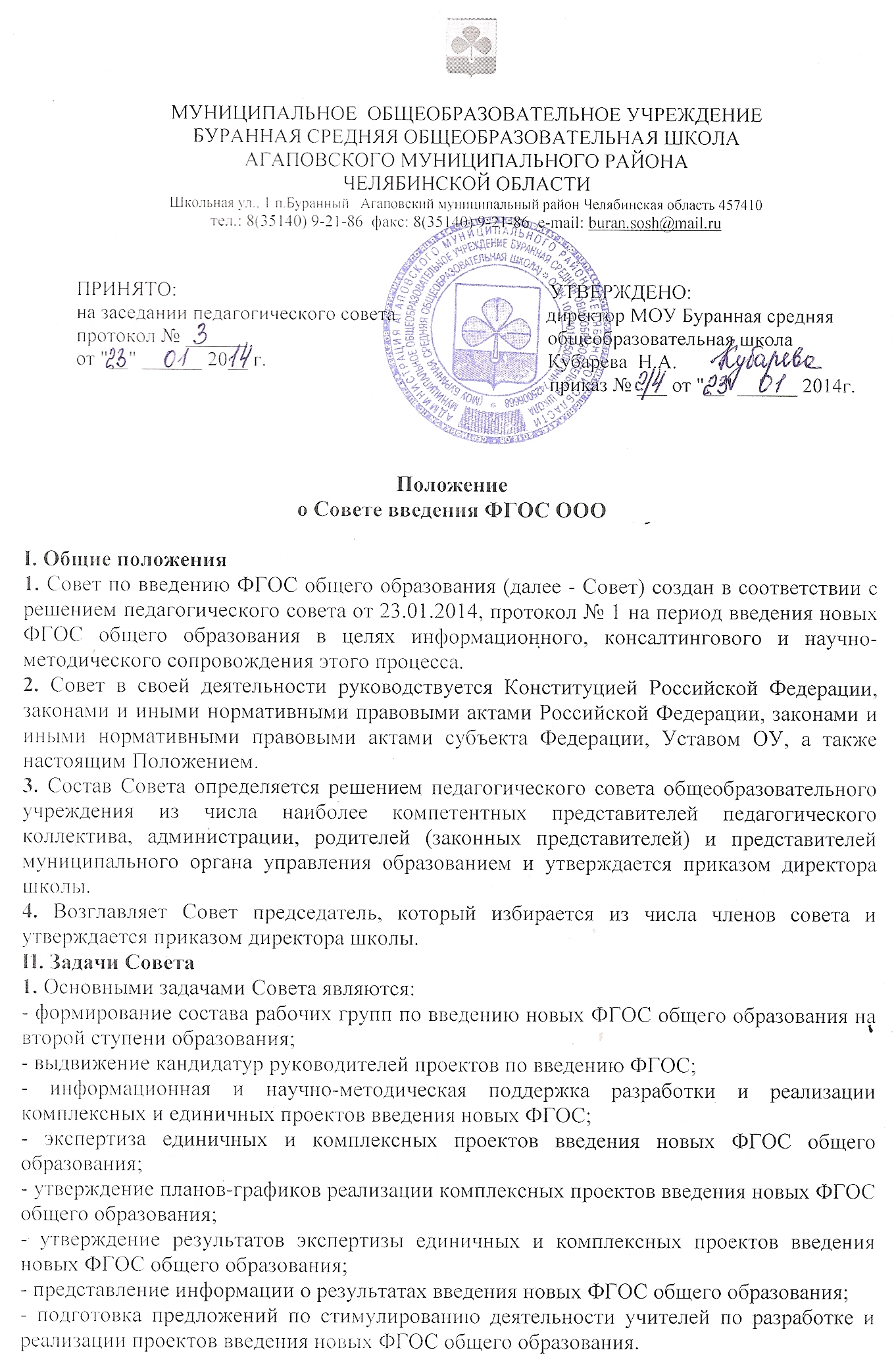 III. Функции Совета1. Совет в целях выполнения возложенных на него задач:- формирует перечень критериев экспертной оценки результатов деятельности учителей и их объединений по введению новых ФГОС общего образования;- изучает опыт введения новых ФГОС общего образования других общеобразовательных учреждений;- обеспечивает необходимые условия для реализации проектных технологий при введении новых ФГОС общего образования:- принимает участие в разрешении конфликтов при введении новых ФГОС;- проводит анализ введения ФГОС ООО, периодически информирует педагогический совет о ходе и результатах введения новых ФГОС общего образования;- принимаето решения в пределах своей компетенции по рассматриваемым вопросам.IV. Порядок работы Совета1. Совет является коллегиальным органом. Общее руководство Советом осуществляет председатель Совета.2. Председатель Совета:- открывает и ведет заседания Совета;- осуществляет подсчет результатов голосования;- подписывает от имени и по поручению Совета запросы, письма, постановления Совета;- отчитывается перед педагогическим Советом о работе Совета;3. На первом заседании Совет избирает из своего состава т секретаря Совета. Секретарь Совета ведет протоколы заседаний Совета, которые подписываются всеми членами Совета. Протоколы Совета сшиваются в соответствии с правилами по делопроизводству и сдаются на хранение. Протоколы Совета носят открытый характер и доступны для ознакомления.4. Члены Совета обязаны:- присутствовать на заседаниях Совета;- голосовать по обсуждаемым вопросам;- исполнять поручения, в соответствии с решениями Совета;5. Члены Совета имеют право:- знакомиться с материалами и документами, поступающими в Совет;- участвовать в обсуждении повестки дня, вносить, предложения по повестке дня;- в письменном виде высказывать особые мнения;- ставить на голосование предлагаемые ими вопросы.6. Решения, выносимые на голосование, принимаются большинством голосов от численного состава Совета.7. По достижению Советом поставленных перед ним задач, и по окончании его деятельности, председатель Совета сшивает все документы Совета и сдает их на хранение.V. Права Совета 1. Совет имеет право:- вносить на рассмотрение педагогического совета вопросы, связанные с разработкой и реализацией проекта введения новых ФГОС;- вносить предложения и проекты решений по вопросам, относящимся к ведению Совета;- выходить с предложениями к директору школы и другим членам администрации ОУ по вопросам, относящимся к ведению Совета:- требовать от руководителей проектов необходимые справки и документы, относящиеся к деятельности Совета;- приглашать для принятия участия в работе Совета разработчиков проекта;- привлекать иных специалистов для выполнения отдельных поручений. VI. Ответственность Совета1. Совет несет ответственность: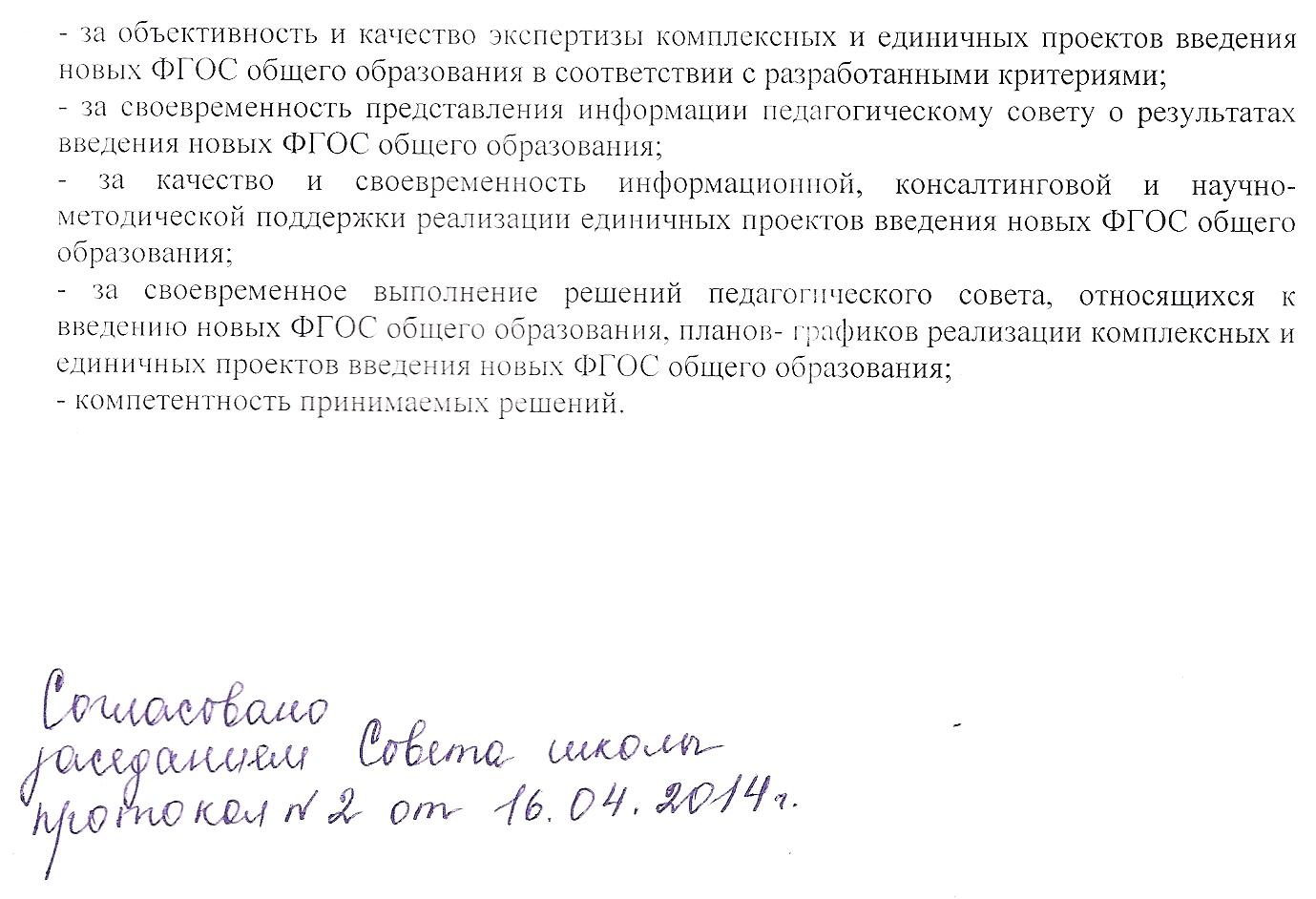 